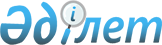 Қазақстан Республикасы Үкіметінің кейбір шешімдерінің күші жойылды деп тану туралыҚазақстан Республикасы Үкіметінің Қаулысы 2000 жылғы 30 маусым N 993
     Қазақстан Республикасының Үкіметі қаулы етеді:
     1. Қосымшаға сәйкес Қазақстан Республикасы Үкіметінің кейбір 
шешімдерінің күші жойылды деп танылсын.
     2. Осы қаулы қол қойылған күнінен бастап күшіне енеді.
     
     Қазақстан Республикасының
          Премьер-Министрі
     
                                               Қазақстан Республикасы
                                                    Үкіметінің
                                              2000 жылғы 30 маусымдағы
                                                 N 993 қаулысына
                                                    қосымша
     
     Қазақстан Республикасы Үкіметінің күші жойылған
           кейбір шешімдерінің тізбесі
     





          1. "Қазақстан Республикасы Президенті мен Министрлер Кабинеті 
Аппаратының Шаруашылық басқармасын құру туралы" Қазақстан Республикасы 
Министрлер Кабинетінің 1992 жылғы 12 тамыздағы N 670  
 P920670_ 
  қаулысы 
(Қазақстан Республикасының ПҮКЖ-ы, 1992 ж., N 32, 492-құжат).




          2. "Қазақстан Республикасының Президенті мен Министрлер Кабинеті 
Аппаратының Шаруашылық басқармасы туралы Ережені бекіту туралы" Қазақстан 
Республикасы Министрлер Кабинетінің 1993 жылғы 22 сәуірдегі N 324  
 P930324_ 
  
қаулысы (Қазақстан Республикасының ПҮКЖ-ы, 1993 ж., N 13, 166-құжат).




          3. "Қазақстан Республикасы Президенті Іс Басқармасының ведомстволық 




бағыныстағы ұйымдарын қаржыландыру туралы" Қазақстан Республикасы 
Үкіметінің 1996 жылғы 5 маусымдағы N 707  
 P960707_ 
  қаулысы.
     4. "Қазақстан Республикасы Үкіметінің кейбір шешімдеріне өзгерістер 
енгізу туралы" Қазақстан Республикасы Үкіметінің 1999 жылғы 20 шілдедегі
N 1012  
 P991012_ 
  қаулысының 1-тармағының 1) тармақшасы.
     
  


Оқығандар:
     
     Бағарова Ж.А
     Орынбекова Д.Қ.
   
      
      
      


					© 2012. Қазақстан Республикасы Әділет министрлігінің «Қазақстан Республикасының Заңнама және құқықтық ақпарат институты» ШЖҚ РМК
				